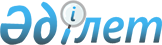 Об образовании избирательных участков
					
			Утративший силу
			
			
		
					Решение акима города Балхаша Карагандинской области от 28 декабря 2018 года № 01-ш. Зарегистрировано Департаментом юстиции Карагандинской области 29 декабря 2018 года № 5110. Утратило силу решением акима города Балхаш Карагандинской области от 4 декабря 2023 года № 2
      Сноска. Утратило силу решением акима города Балхаш Карагандинской области от 04.12.2023 № 2 (вводится в действие по истечении десяти календарных дней после дня его первого официального опубликования).
      В соответствии с Законом Республики Казахстан от 23 января 2001 года "О местном государственном управлении и самоуправлении в Республике Казахстан", со статьей 23 Конституционного Закона Республики Казахстан от 28 сентября 1995 года "О выборах в Республике Казахстан", аким города Балхаш РЕШИЛ:
      1. Образовать избирательные участки в городе Балхаш согласно приложению к настоящему решению.
      2. Признать утратившими силу следующие решения акима города Балхаш:
      1) решение акима города Балхаш от 26 февраля 2015 года № 02-р "Об образовании избирательных участков" (зарегистрировано в реестре государственной регистрации нормативных правовых актов за № 3009, опубликовано в газетах "Балқаш өңірі" № 24 (12274) и "Северное Прибалхашье" № 24 (1345) от 4 марта 2015 года, в информационно-правовой системе "Әділет" 11 марта 2015 года);
      2) решение акима города Балхаш от 06 ноября 2015 года № 06-р "О внесении изменения в решение акима города Балхаш от 26 февраля 2015 года № 02-р "Об образовании избирательных участков" (зарегистрировано в реестре государственной регистрации нормативных правовых актов №3504, опубликовано в газетах "Балқаш өңірі" №133-134 (12384) и "Северное Прибалхашье" № 134-135 (1456) от 4 декабря 2015 года, в информационно-правовой системе "Әділет" 31 декабря 2015 года).
      3. Контроль за исполнением данного решения возложить на исполняющего обязанности руководителя аппарата акима города Балхаш Сыздыкова Руслана Косемгалиулы.
      4. Настоящее решение вводится в действие со дня официального опубликования. Избирательные участки по городу Балхаш Избирательный участок № 175 Центр – коммунальное государственное учреждение "Балхашский колледж сервиса", улица Алимжанова, 9
      В границах:
      улица Алимжанова, дома № 3А, 4, 5, 6, 7, 8, 10, 12А;
      переулок Калмыкова, дома № 1/1, 1/2, 1/3, 3, 4, 4А, 4Б, 5;
      улица Бокейханова, дома № 7, 7А. Избирательный участок № 176 Центр – коммунальное государственное учреждение "Общеобразовательная средняя школа № 10 города Балхаш", улица Желтоксан, 4
      В границах:
      улица Алимжанова, дом № 3;
      улица Бокейханова, дома № 1, 2, 3, 4, 6, 10, 12, 14;
      улица Сейфуллина, дома № 10, 12, 16;
      улица Желтоксан, дома № 1, 2, 3, 5. Избирательный участок № 177 Центр – коммунальное государственное учреждение "Общеобразовательная средняя школа № 9 города Балхаш", улица Сейфуллина, 5
      В границах:
      улица Алимжанова, дом № 12;
      улица Ленина, дома № 10, 12, 14;
      улица Сейфуллина, дома № 2, 3, 4, 4А, 7, 9, 13, 15;
      улица Бокейханова, дома № 9, 11, 16, 18. Избирательный участок № 178 Центр – коммунальное государственное учреждение "Общеобразовательная средняя школа № 8 города Балхаш", улица Бокейханова, 17
      В границах:
      улица Бокейханова, дома № 15, 19, 21, 27, 31, 33;
      улица Ленина, дома № 2, 3, 4, 5, 6, 7, 8, 9, 11, 13, 15, 17, 19, 21, 23, 25, 27;
      улица Островского, дома № 2, 4, 6, 8, 10, 12, 16, 18, 20, 22, 24, 26, 28, 30;
      улица Алимжанова, дома № 14, 16, 17, 18, 19, 20;
      улица Прокатчиков, дома № 1, 2, 3, 4, 4А, 5, 6, 7, 8, 9, 10, 11, 12, 13, 14, 15, 16;
      изолятор временного содержания городского отдела внутренних дел. Избирательный участок № 179 Центр – коммунальное государственное учреждение "Школа-лицей № 15 имени А. Букейханова города Балхаш", микрорайон Шашубая, 11А
      В границах:
      улица Агыбай батыра, дома № 18, 20, 22, 24;
      улица Караменде би, дома № 1, 2, 4, 6;
      улица Уалиханова, дома № 1, 3, 5, 7, 9;
      улица Ленина, дома № 31, 33, 35;
      улица Томпиева, дома № 1, 2, 3, 4, 5, 6, 7;
      улица Байсеитовой, дом № 12;
      микрорайон Шашубая, дома № 1, 2, 3, 3Б, 16, 23. Избирательный участок № 180 Центр – частное учреждение Политехнический колледж корпорации "Казахмыс", улица Ленина, 36
      В границах:
      улица Агыбай батыра, дома № 1, 2, 4, 5, 6, 7, 8, 9, 10, 14;
      улица Ленина, дома № 16, 18, 20, 22, 22А, 24, 28, 30;
      улица Желтоксан, дом № 7;
      улица Байсеитовой, дома № 7, 8;
      улица Сейфуллина, дома № 18, 19, 21, 22, 23;
      профилакторий производственного объединения "Балхашцветмет". Избирательный участок № 181 Центр - коммунальное государственное учреждение "Специализированная школа "Зияткер" города Балхаш", улица Мира, 3
      В границах:
      улица Молдагуловой, дома № 1, 2, 3, 4, 5, 6;
      улица Ленина, дома № 38, 40;
      улица Мира, дома № 1, 5, 7 (общежитие);
      улица Желтоксан, дома № 8, 9, 10, 11, 12, 13, 14;
      улица Сейфуллина, дома № 24, 26, 30, 31, 32, 32А, 33, 35;
      улица Байсеитовой, дома № 3, 4.  Избирательный участок № 182 Центр – коммунальное государственное казенное предприятие "Балхашский гуманитарно-технический колледж имени А. Мусина", корпус 1, улица Ленина, 45
      В границах:
      улица Уалиханова, дома № 2, 4, 6, 8;
      улица Караменде би, дома № 8, 10, 16;
      улица Мира, дома № 15 (общежитие), 16, 17, 18, 19, 20, 22, 24, 26, 28, 30, 33;
      улица Ленина, дома № 37, 41, 43;
      улица Казбековой, дома № 1, 2, 3, 4, 5, 6, 7, 8, 9, 10, 11, 13. Избирательный участок № 183 Центр – коммунальное государственное учреждение "Общеобразовательная средняя школа № 1 имени М. Горького города Балхаш", улица Ленина, 56
      В границах:
      улица Братьев Мусиных, дом № 17;
      улица Караменде би, дома № 22, 24, 26, 28, 30, 32, 34, 36, 38, 40, 42, 44, 46, 48, 50, 52, 54, 56, 58, 60, 62, 64, 66, 68, 70;
      улица Сейфуллина, дома № 40, 42, 44, 46, 48, 57, 58, 59, 61, 63, 63А, 65, 65А, 65Б;
      улица Ленина, дома № 49, 51, 53, 55, 57, 59, 61, 63, 64, 65, 66, 67, 68, 69, 70А, 71, 72, 73, 74, 75, 76, 77, 78, 78А, 79, 80, 81, 82А, 83, 84, 85, 86, 87, 90, 92;
      переулок Подсадника, дома № 1, 2, 3, 4, 5, 6, 7, 8, 9, 10, 11, 12, 13, 14, 15, 16, 16А, 18, 20, 22, 24, 26, 28, 30, 32, 34, 36, 38, 40, 42, 46, 48, 50, 54;
      переулок Макаренко, дома № 1, 2, 3, 4, 5, 6, 8, 9, 10, 12;
      улица Амангельды, дома № 13, 14, 15, 18, 19, 20, 21;
      улица Пушкина, дома № 1, 2, 3, 4, 5, 6, 7, 8, 9, 10, 11, 12, 13, 14, 15, 16, 17, 18, 19, 20, 21, 22, 23, 24, 25, 26, 27, 28;
      улица Казбековой, дома № 18, 19, 20, 22, 23, 24, 25, 26, 27, 28, 29, 30, 31, 32, 33, 34, 35, 36, 37, 38, 39, 40, 41, 42, 43, 44, 45, 46, 47, 48, 49, 50, 51, 52, 53, 54, 55, 56, 57, 59;
      улица Некрасова, дома № 1, 2, 3, 4, 5, 6, 7, 8, 9, 10, 11, 12, 13, 14, 15, 16, 17, 18, 19, 20, 21, 22, 23, 24, 25, 26, 27;
      переулок Шашубая, дома № 1, 2, 3, 4, 5, 6, 7, 7А, 8, 9, 10, 10/1, 10/2, 11, 13;
      переулок Чайковского, дома № 1, 2, 3, 3А, 3Б, 4, 4А, 5, 5А, 5/1, 5/2, 6, 6/1, 6/2, 7, 7/1, 7/2, 8, 9, 10, 11, 11/1, 11/2, 12, 13, 14, 15, 16, 17, 22. Избирательный участок № 184 Центр – коммунальное государственное учреждение "Общеобразовательная средняя школа № 5 города Балхаш", улица Желтоксан, 17
      В границах:
      улица Мира, дома № 2, 4, 6, 8, 10, 12;
      улица Ленина, дома № 46, 48, 50, 52, 58, 60, 62;
      улица Амангельды, дома № 1, 3, 4, 5, 6, 8, 9, 10;
      улица Желтоксан, дома № 15, 16, 18;
      улица Сейфуллина, дома № 34 (общежитие), 36, 36А, 41, 43, 45, 47, 49, 51, 53, 55;
      квартал Ветеранов, дома № 1, 2, 3, 4, 5, 6, 7, 9, 10, 11, 12, 13, 14, 15, 16;
      квартал Геофизиков;
      квартал Техснаб, Ботсад. Избирательный участок № 185 Центр – коммунальное государственное предприятие "Центральная больница города Балхаш", улица Желтоксан
      В границах:
      Больничный городок. Избирательный участок № 186 Центр – коммунальное государственное казенное предприятие "Медицинский колледж города Балхаш", улица Желтоксан, 23
      В границах:
      улица Братьев Мусиных, дома № 1, 2, 3, 4, 5, 7, 9;
      улица Желтоксан, дом № 23 (общежитие медицинского колледжа);
      97 квартал, дома № 2, 3, 4, 5, 6, 7, 8;
      улица Спицына, дома № 1, 3, 7, 9;
      переулок Индустриальный, дома № 1, 2, 3, 4, 5, 6, 7, 8, 9, 11, 13;
      переулок Миллера, дома № 1, 2, 3, 4, 5, 6, 7, 8;
      8 микрорайон;
      9 микрорайон;
      10 микрорайон, дома № 20, 21, 22, 23;
      11 микрорайон; 
      12 микрорайон, дома № 1, 2, 3, 4, 5, 6, 7/1;
      переулок Южный, дома № 2, 3, 4, 5, 6, 7, 8. Избирательный участок № 187 Центр – коммунальное государственное учреждение "Детская юношеская спортивная школа города Балхаш" переулок Чайковского, 16
      В границах:
      улица Братьев Мусиных, дома № 8, 9, 10, 11, 12, 14, 18, 20, 22, 24;
      улица Сатпаева, дома № 6, 7, 8, 9;
      улица Ленина, дома № 91А, 91Б, 94, 96, 100;
      микрорайон Русакова, дома № 1, 2;
      переулок Подсадника, дома № 17, 19, 21, 23, 25, 27, 29;
      улица Сейфуллина, дома № 50, 52, 54, 56. Избирательный участок № 188 Центр – коммунальное государственное учреждение "Школа-гимназия № 7 имени С. Сейфуллина города Балхаш", микрорайон Сатпаева, 1
      В границах:
      улица Иванова, дома № 1, 2, 4, 9, 11, 13, 15, 17, 19, 21, 23, 25, 27, 29, 31, 33, 35;
      90 квартал;
      улица Караменде би, дома № 33, 35, 37, 39, 41, 43, 45, 47, 47А, 47Б, 49, 51, 53, 55, 57, 59, 61, 63, 65, 67, 69, 71, 72, 73, 74, 74/1, 74/2, 74/3, 75, 76, 77;
      переулок Сармантайулы, дома № 1, 2, 3, 4, 5, 6, 7, 8, 9, 10, 11, 12, 13, 14, 15, 16, 17, 18, 19, 20, 21, 22, 23, 24, 25, 26, 27, 28;
      переулок Орманбетулы, дома № 1, 2, 3, 4, 5, 6, 7, 8, 9, 10, 11, 12, 13, 14, 15, 16, 17, 18, 19, 20, 21, 23, 24, 25, 26, 27, 28;
      переулок Толендинова, дома № 1, 2, 3, 4, 5, 6, 7, 8, 9, 10, 11, 12, 13, 14, 15;
      улица Братьев Мусиных, дома № 28, 33, 34, 35, 36, 37, 38, 39, 40, 41, 42, 43, 44, 45, 46;
      поселок Рембаза;
      переулок Цветочный, дома № 1, 2А, 3, 5, 6, 9;
      участок Старая площадка, дома № 12, 12А, 17; Избирательный участок № 189 Центр – коммунальное государственное учреждение "Школа-гимназия № 7 имени С. Сейфуллина города Балхаш", микрорайон Сатпаева, 1
      В границах:
      микрорайон Сатпаева, дома № 3, 4, 5, 6, 7, 8, 9, 10, 11, 12, 13, 14, 15А. Избирательный участок № 190 Центр – коммунальное государственное учреждение "Общеобразовательная санаторная школа-интернат № 2 имени М. Русакова города Балхаш", улица Сатпаева, 5
      В границах:
      микрорайон имени Русакова, дома № 3, 4, 5, 6, 7, 8, 9, 10, 11, 12;
      10 микрорайон, дома № 1А, 2, 12Б, 12В, 12Г, 13, 13А, 14;
      7 микрорайон, дома № 2, 3, 4, 5, 14, 34, 35, 37, 38, 39, 42, 44, 45, 47, 64;
      6 микрорайон, дом № 1;
      улица Сатпаева, дома № 3, 5 (общежитие). Избирательный участок № 191 Центр – коммунальное государственное учреждение "Лицей № 2 имени Абая города Балхаш", квартал Сванкулова, 20
      В границах:
      квартал Сванкулова, дома № 4, 5, 6, 7, 8, 9, 10;
      улица Агыбай батыра, дома № 17, 19, 21, 31, 33, 35, 37, 39, 39А;
      переулок Лазо, дома № 1, 2, 3, 4, 5, 6, 7, 8, 9, 10, 11, 12, 13, 13/1, 14, 15, 16, 17, 18;
      улица Токтамысова, дома № 1, 2, 3, 4, 5, 6, 7, 8, 8А, 9, 10, 11, 12, 13, 14, 15, 16, 17, 18, 19, 20, 21, 22;
      улица 8 Марта, дома № 1, 2, 2А, 3, 4, 5, 6, 7, 8, 9, 10, 11, 12;
      улица Железнодорожников, дома № 1, 2, 3, 4, 5, 6, 7, 8, 9, 10, 11, 12, 13, 14, 15, 16, 17, 18, 19, 20, 21, 22, 23, 24;
      улица Ержанова, дома № 1, 2, 3, 4, 4Б, 5, 7, 9, 9Б, 11, 12, 13, 15, 17, 19, 21, 23, 23Б, 25, 27, 29, 40, 42, 43, 44, 47, 49, 51;
      улица Сарсембаева, дома № 10, 11, 13, 14, 16, 18, 20, 24, 26, 30, 32, 34, 40, 46, 48, 53, 55, 56, 58, 61, 62, 63, 64, 66, 67, 68, 70;
      улица Металлургов, дома № 15, 15/1, 15/2, 16, 16А, 17, 19, 21, 23, 24, 25, 27, 30, 30А, 32, 33, 34, 35, 36, 37, 38, 39, 40, 41, 42, 43, 44, 45, 46, 47, 49, 50, 51, 52, 53, 54, 55, 56, 57, 59, 60, 61, 62, 63, 64, 65, 66, 67, 68, 69, 70, 71, 72, 73, 74, 75, 76, 77, 80;
      улица Школьная, дома № 8, 10, 10/1, 11, 12, 12А, 12В, 13, 14, 16, 17, 18, 20, 21, 22, 23, 24, 25, 26, 27, 29, 36, 37, 38, 40, 41, 42, 43, 44, 45, 46, 47, 48, 49, 50, 51, 52, 53, 54, 55, 56;
      улица Жамбыла, дома № 1, 2, 3, 4, 5, 6, 7. Избирательный участок № 192 Центр – коммунальное государственное учреждение "Лицей № 2 имени Абая города Балхаш", квартал Сванкулова, 20
      В границах:
      улица Агыбай батыра, дома № 41, 43, 45, 47, 49, 51, 61, 63, 65, 67, 69, 71, 73, 75, 77, 79, 81, 83, 85, 89, 89/1, 89/2, 91/1, 91/2, 93, 93/1, 93/2, 95, 95/1, 95/2, 97, 97/1, 97/2;
      улица 8 Марта, дома № 13, 14, 15, 16, 17, 18, 19, 20, 21, 22, 23, 24, 25, 26, 27, 28, 29, 30, 31, 32, 33, 34, 35, 36, 37, 38, 39, 40, 41, 42, 43, 44, 45, 46, 47, 48, 49, 50, 52, 53, 54, 55, 56, 57, 58, 58/1, 58/2, 59, 60, 60/1, 60/2, 61, 62, 62/1, 62/2, 63, 64, 64/1, 64/2, 65, 67, 69, 71, 73, 75;
      улица Жамбыла, дома № 8, 9, 10, 11, 12, 14, 15, 16, 17, 18, 19, 19/2, 20, 21, 22, 24, 25, 26, 27, 28, 29, 30, 31, 32, 33, 34, 35, 36, 37, 39, 40, 41, 42/1, 42/2, 43/1, 43/2, 44, 44/2, 45/1, 45/2, 46, 47, 47/1, 47/2, 48, 48/1, 49/1, 49/2, 51, 51/2;
      улица Абая, дома № 1, 2, 3, 4, 5, 6, 7, 8, 9, 10, 11, 12, 13, 14, 15, 16, 17, 18, 19, 20, 21, 22, 23, 23А, 24, 25, 26, 27, 28, 29, 30, 31, 32, 33, 34, 35, 36, 37, 38, 39, 40, 41, 42, 43;
      улица Бокейханова, дома № 40, 41, 42, 43, 44, 45, 46, 47, 48, 49, 50, 51, 52, 53, 54, 56, 57, 58, 60, 62, 63, 64, 66, 67, 68, 69, 70, 71, 71/1, 72, 73, 74, 75, 77, 78, 79, 81, 82, 83, 84, 85, 86, 87, 88, 89, 90, 91, 92, 94, 96;
      улица Гоголя, дома № 1, 2, 3, 4, 4А, 5, 6, 7, 8, 9, 10, 11, 12, 13, 14, 15, 16, 16А, 17, 18, 19, 20, 21, 22, 23, 24, 25, 26, 27, 28, 29, 30, 31, 32, 33, 34, 35, 36, 37, 38, 39, 40, 41, 42, 43, 44, 45, 46, 47, 48, 50;
      улица Токтамысова, дома № 23, 25, 27, 29, 30, 31, 32, 33, 34, 35, 36, 37, 38, 39, 40, 41, 42, 43, 44, 45, 46, 47, 48, 49, 50, 51, 52, 53, 54, 55, 56, 57, 58, 59, 60, 61, 62, 63, 64, 65, 66, 67, 68, 69, 70, 71, 72, 74, 76, 78, 80;
      микрорайон Жидебай батыра, дома № 1, 2, 3, 4, 5, 7, 9, 11;
      улица Алимжанова, дома № 28, 29, 30, 31, 36, 39, 40, 41, 43, 44, 45, 46, 47;
      улица Школьная, дома № 58, 60, 62, 64. Избирательный участок № 193 Центр – коммунальное государственное казенное предприятие "Дворец школьников города Балхаш", улица Агыбай батыра, 32
      В границах:
      улица Агыбай батыра, дома № 99, 101, 103, 105, 107, 109, 111, 113, 115;
      улица Жамбыла, дома № 52, 53, 54, 55, 56, 57, 58, 59, 60, 61, 62, 64, 65, 66, 67, 68, 69;
      улица 8 Марта, дома № 66, 68, 70, 72, 74, 76, 77, 78, 79, 80, 81, 82, 83, 84, 85, 87, 88, 89, 91, 93;
      улица Абая, дома № 44, 45, 46, 47, 48, 49, 50, 51, 52, 53, 54, 55, 56;
      улица Бокейханова, дома № 93, 95, 97, 98, 99, 100, 101, 102, 103, 104, 105, 106, 107, 108, 109, 110, 111, 112, 113, 114, 115, 116, 117, 118, 119, 120, 121, 122, 123, 124, 125, 126, 127, 128, 129, 130, 131, 132, 134, 136;
      улица Гоголя, дома № 49, 52, 54, 55, 56, 57, 58, 59, 60, 61, 62, 63, 64, 65, 66, 67, 68, 69, 70, 71, 72, 73, 74, 75, 76, 77, 78, 79, 80, 81, 81/1, 82, 83, 84, 85, 86, 87, 88, 89, 90, 91, 92;
      улица Токтамысова, дома № 77, 79, 81, 83, 85, 86, 87, 88, 89, 90, 91, 92, 93, 94, 95, 96, 97, 98, 99, 100, 101, 102, 104, 106, 107, 108, 111, 112, 113, 114, 115, 116, 117, 118, 119, 120, 121, 122, 123, 124, 129;
      улица Жезказганская, дома № 1, 2, 3, 4, 5, 6, 7, 8, 9, 10, 11, 12, 13, 14, 15, 16, 17, 18, 19, 20, 21, 22, 23, 23А, 24, 25;
      переулок Лермонтова, дома № 1, 2, 3, 4, 5, 6, 7, 8, 9, 10, 11, 12, 12А, 13, 14, 15, 16, 17, 18, 19, 20;
      переулок Луначарского, дома № 1, 3, 4, 5, 6, 7, 8, 9, 9А, 10, 11, 12, 12А, 13, 14, 14А, 15, 16, 17, 18, 20, 21, 22, 23, 24, 25, 26, 27;
      переулок Чехова, дома № 1, 3, 4, 5, 6, 7, 9, 10, 17;
      улица Железнодорожников, дома № 25, 26, 27, 28, 29, 30, 31, 32, 33, 34, 35, 36, 37, 38, 39, 40, 41, 42;
      улица Ержанова, дома № 53, 54, 55, 56, 57, 59, 61, 62, 63, 65, 66, 67, 68, 69, 70, 71, 72, 74, 75, 77, 79, 81, 85, 87, 89, 90, 91, 92, 96, 97, 98;
      улица Металлургов, дома № 79, 81, 82, 83, 84, 85, 87, 88, 89, 92, 93, 95, 96, 99, 101, 102, 103, 106, 107, 109, 110, 112, 114, 115, 116, 117, 118, 119, 120, 121, 122, 123, 124, 125, 126, 127, 128, 129, 130, 131, 132, 134, 136, 138, 140;
      улица Сарсембаева, дома № 70, 70Б, 71, 72, 73, 74, 75, 77, 78, 79, 80, 81, 82, 84, 85, 86, 87, 88, 89, 91, 92, 94, 96, 97, 98, 99, 100, 101, 102, 105, 109, 110, 111, 112, 113, 114, 116, 118, 120, 122, 124, 128, 129, 130, 133;
      улица Алимжанова, дома № 48, 50, 52, 53, 54, 57, 58, 59, 62, 63, 64, 65, 66, 67, 68, 69, 70, 72, 73, 74, 75, 76, 77, 78, 80, 81, 82, 83; 
      улица Школьная, дома № 57, 59, 61, 63, 65, 66, 67, 68, 69, 70, 71, 72, 73, 74, 75, 76, 77, 78, 79, 80, 81, 82, 83, 84, 85, 86, 87. Избирательный участок № 194 Центр – коммунальное государственное учреждение "Школа-лицей № 17 имени В. Маяковского города Балхаш", микрорайон Жидебай батыра, 13
      В границах:
      улица Агыбай батыра, дома № 62, 64, 66, 68, 70, 72, 74, 76, 78, 80, 82;
      улица Жезказганская, дома № 32, 35, 36, 37, 38, 39, 40, 41, 42, 43, 44, 45, 46, 47, 48, 49, 50, 51, 52, 53, 54, 55, 56;
      переулок Бижанулы, дома № 1, 2, 3, 4, 5, 6, 7, 8, 9, 10, 11, 12, 13, 14, 15, 16, 17;
      улица Уалиханова, дома № 36, 38, 39, 40, 41, 42, 43, 45, 46, 47, 48, 49, 50, 51, 52, 53, 55, 57;
      переулок Маметовой, дома № 1, 2, 3, 4, 5, 6, 7, 8, 9, 10, 11, 12, 13, 14, 15, 16, 17, 18;
      переулок Кошкарбаева, дома № 1, 2, 3, 4, 5, 6, 7, 8, 9, 10, 11, 12, 13, 14, 16, 18, 20, 22;
      переулок Асфандьярова, дома № 1, 2, 3, 4, 5, 6, 7, 8, 9, 10, 11, 12, 13, 14, 15, 16, 17, 18, 19, 20, 21, 22;
      переулок Достоевского, дома № 1, 2, 3, 4, 5, 6, 7, 8, 9, 10, 11, 12, 13, 14, 15, 16, 17, 18, 19, 20, 21;
      переулок Мичурина, дома № 1, 2, 3, 4, 5, 6, 7, 8, 9, 10, 11, 12, 13, 14, 15, 16, 17, 18, 19, 20;
      улица Сары-Арка, дома № 1, 2, 3, 4, 5, 6, 7, 8, 9, 10, 11, 12, 13, 14, 15, 16, 17, 18, 19, 20, 21, 22, 23, 24, 25, 26, 27, 28, 29, 31;
      переулок Щербакова, дома № 1, 3, 4, 5, 6, 7, 8, 9, 10, 11, 12, 13, 14, 15, 16, 17, 18, 19, 20, 22, 24, 28;
      поселок Геологов. Избирательный участок № 195 Центр – коммунальное государственное учреждение "Школа-лицей № 17 имени В. Маяковского города Балхаш", микрорайон Жидебай батыра, 13
      В границах:
      микрорайон Жидебай батыра, дома № 8, 10, 12, 14, 15, 16, 18, 19, 20, 21, 22, 23, 24. Избирательный участок № 196 Центр – коммунальное государственное учреждение "Общеобразовательная средняя школа № 16 лингвистического направления города Балхаш", микрорайон Сабитовой, 1
      В границах:
      микрорайон Сабитовой, дома № 19, 20, 21, 22, 23, 23а, 24, 25, 26, 27, 28, 29, 30, 31, 32, 33, 34, 35, 36. Избирательный участок № 197 Центр – коммунальное государственное учреждение "Общеобразовательная средняя школа № 16 лингвистического направления города Балхаш", микрорайон Сабитовой, 1
      В границах:
      микрорайон Сабитовой, дома № 2, 3, 4, 5, 6, 7, 8, 9, 11, 13, 14, 16, 18;
      микрорайон Мухамеджанова, дома № 28, 29, 32, 35. Избирательный участок № 198 Центр – Физкультурно-оздоровительный комплекс, улица Караменде би, 31 Г
      В границах:
      микрорайон Мухамеджанова, дома № 1, 2, 3, 4, 20, 21, 22, 22А, 22Б, 24, 25, 26, 27, 30, 34. Избирательный участок № 199 Центр – коммунальное государственное учреждение "Общеобразовательная средняя школа № 4 имени Н. Крупской города Балхаш", улица Мира, 32
      В границах:
      микрорайон Мухамеджанова, дома № 5, 6, 7, 8, 9, 11, 12, 13, 14, 15, 16, 16А, 17, 18, 19, 20А;
      улица Караменде би, дом № 25;
      войсковые части № № 07044, 53898. Избирательный участок № 200 Центр – коммунальное государственное казенное предприятие "Дворец школьников города Балхаш", улица Агыбай батыра, 32
      В границах:
      микрорайон Шашубая, дома № 4, 5, 6, 7, 7А, 8А, 8Б, 8В, 8Г, 9, 11, 24, 25. Избирательный участок № 201 Центр – коммунальное государственное казенное предприятие "Балхашский гуманитарно-технический колледж имени А. Мусина", корпус 2, улица Караменде би, 17
      В границах:
      микрорайон Шашубая, дома № 12, 13, 14, 15, 18, 20, 21, 22;
      улица Караменде би, дом № 19. Избирательный участок № 202 Центр – коммунальное государственное учреждение "Общеобразовательная средняя школа № 3 микрорайона Конырат", улица Алтынсарина, 11
      В границах:
      улица Садовая, дома № 1, 2, 3, 4, 5, 6, 7, 8, 9, 10, 11, 12, 13, 14, 15, 16, 17, 18, 19, 20, 21, 22, 23, 25, 26, 27, 29, 30, 31, 32, 33, 34, 35, 36, 37, 38, 39, 40, 41, 42;
      улица Степная, дома № 1, 2, 3, 4, 5, 6, 7, 8, 9, 10, 11, 12, 13, 14, 15;
      улица Новорудная, дома № 1, 2, 3, 4, 5, 6, 7, 8, 9, 10, 11, 12, 13, 14, 15, 16, 17, 18, 19, 20, 21, 22, 23, 24, 25, 26, 27, 29, 31, 32, 33, 34;
      улица Русакова, дома № 7, 8, 9, 10, 11, 12, 13;
      улица Алтынсарина, дом № 9;
      улица Зайцева, дома № 16, 18, 18А, 20, 22, 26, 30;
      улица Балхашская, дома № 2, 17, 18, 19, 20, 21, 23, 25, 27, 29, 31;
      5 квартал, дома № 1, 2, 4, 5, 6, 7, 8, 9, 10, 11, 16;
      улица Асфандьярова, дома № 2, 5, 7;
      улица Горняцкая, дома № 15, 17;
      улица Клубная, дом № 16;
      микрорайон Шашубая, дом № 18Е;
      поселок Шыгыс Конырат. Избирательный участок № 203 Центр – коммунальное государственное учреждение "Общеобразовательная средняя школа № 25 имени Ы. Алтынсарина микрорайона Конырат", улица Русакова, 1А
      В границах:
      улица Октябрьская, дома № 1, 1/1, 1/2, 2, 3, 3А, 4, 5, 6, 7, 8, 10, 11, 15, 17, 19, 22, 53, 105;
      1 линия, дома № 4, 10, 13;
      2 линия, дома № 32, 33;
      3 линия, дом № 4, 21, 26;
      4 линия, дома № 8, 13;
      6 линия, дом № 14;
      улица Горняцкая, дома № 16, 18, 18А, 20А, 22, 24, 26, 32, 34, 36, 38, 40, 42, 44, 46, 48, 50, 52, 54, 56, 57, 66;
      улица Больничная, дома № 7, 9, 11, 13, 15, 25;
      улица Зайцева, дома № 4, 17, 17А, 19, 19А, 21, 27А, 31;
      улица Оранжерея, дом № 1;
      улица ПСХ, дома № 1, 2, 3;
      улица Русакова, дома № 17, 18, 20, 22;
      улица Балхашская, дома № 22, 24, 26, 33, 35, 38, 39, 41, 43, 45, 47;
      урочище "Бектауата". Избирательный участок № 204 Центр – клуб "Горняк", поселок Саяк, улица Бульвар Горняков, 48
      В границах:
      улица Степная, дома № 1, 3, 5, 7, 9, 11, 13, 15, 17, 19, 21, 23, 25, 27, 29, 31, 33, 35, 37, 39, 41, 43, 45, 47, 49, 51, 53, 55, 57, 59, 61, 63;
      улица Советская, дома № 1, 2, 3, 4, 5, 6, 7, 8, 9, 10, 11, 12, 13, 14, 15, 16, 17, 18, 19, 20, 21, 22, 23, 24, 25, 26, 27, 28, 29, 30, 31, 32, 33, 34, 35, 36, 37, 38, 39, 40, 41, 42, 43, 44, 45, 46, 47, 48, 49, 50, 51, 52, 54, 56, 58, 60, 62, 64;
      улица Школьная, дома № 1, 2, 3, 4, 5, 6, 7, 8, 9, 10, 11, 12, 13, 14, 15, 16, 17, 18, 19, 20, 21, 22, 23, 24, 25, 26, 27, 28, 29, 30, 32, 34, 36, 38, 40, 41, 42, 44, 46, 48, 50, 52;
      улица Западная, дома № 2, 4, 6;
      улица Космонавтов, дома № 1, 3, 24;
      Бульвар Горняков, дома № 2, 4, 6, 8, 10, 12, 14, 16, 18, 20, 22, 24, 26, 28, 30;
      улица МПС, дома № 1, 2, 3, 4, 5, 6, 7, 9, 10, 11, 12, 13, 14, 15, 16, 17, 18, 19, 20, 24, 25, 26, 27, 28, 29, 30, 31, 32, 33, 34, 35, 36, 37, 38, 39, 40, 41, 42, 43, 44, 45, 46, 47, 48, 49, 50, 51, 52, 53, 54, 55, 56, 57, 58, 59, 60, 61, 62, 63, 65, 66, 68, 69, 70, 71, 72, 73,74, 75, 76, 77, 78, 79;
      улица Южная, дома № 7, 10, 11, 13, 14, 16, 19;
      улица Юбилейная, дома № 2, 3, 10, 19, 20;
      станция Ашыозек. Избирательный участок № 205 Центр – коммунальное государственное учреждение "Общеобразовательная средняя школа № 6 поселка Саяк", улица Балхашская
      В границах:
      улица Геологическая, дома № 4, 5, 6, 7, 9, 11, 12, 13, 14, 15, 16, 17, 18, 19, 20, 21, 22, 23, 24, 25, 26, 29, 30, 31, 32, 33, 34, 35, 36;
      улица Балхашская, № 2, 12, 16, 17, 18, 19, 20, 21, 22, 23, 23А, 24, 25, 26, 27, 28, 29, 30, 31, 32, 33, 34, 35, 38, 43, 54;
      улица Вокзальная, дома № 32, 41, 54, 56, 57, 58, общежитие 1. Избирательный участок № 206 Центр – Центр – коммунальное государственное учреждение "Общеобразовательная средняя школа № 27 поселка Гулшат", улица Школьная, 1
      В границах:
      поселок Гулшат и поселок Шубар-Тубек. Избирательный участок № 207 Центр – коммунальное государственное учреждение "Общеобразовательная средняя школа № 24 города Балхаш", улица Заслонова, 1
      В границах:
      улица 1078 км, дом № 1;
      улица Казарма 1198 км, дом № 2,3;
      улица Вокзальная, дом №10;
      улица Мехколонна, дома № 1, 2, 4, 6, 11, 12, 14, 15 ,16, 17, 19, 20;
      улица Степная, дома №1А, 2, 2Б, 3, 4, 5, 6, 7, 8, 9, 10, 11, 14, 18, 20, 22, 23, 25, 27, 29, 31, 33, 35, 36, 37, 39, 40, 41, 47, 49, 51;
      улица ст.Балхаш, дома № 1, 1А, 2, 2А, 2Б, 3, 4, 5, 6, 7, 8, 9, 10, 11, 12, 14, 15, 16, 17, 18, 19, 20, 21, 22, 24, 25, 27, 28, 31, 32, 34, 35, 36, 37, 38, 39, 41, 43; Избирательный участок № 208 Центр – коммунальное государственное предприятие "Балхашская городская ветеринарная станция", Станция Балхаш 73
      В границах:
      улица ст.Балхаш, дома № 46, 47, 48, 49, 50, 51, 52, 53, 54, 55, 56, 57, 58, 59, 61, 62, 63, 64, 65, 66, 66А, 67, 68, 69, 70, 72А, 73, 73А, 73Б, 74А, 74Б, 75, 75А, 75Б, 76, 76А, 76Б, 77, 77А, 77Б, 77В, 78, 79, 80, 81, 105/3;
					© 2012. РГП на ПХВ «Институт законодательства и правовой информации Республики Казахстан» Министерства юстиции Республики Казахстан
				
      Аким города Балхаш

А. Аглиулин
Приложение
к решению акима города Балхаш
№ 01-ш от "28" декабрь
2018 года